Anexo 4 Guías para trabajar: 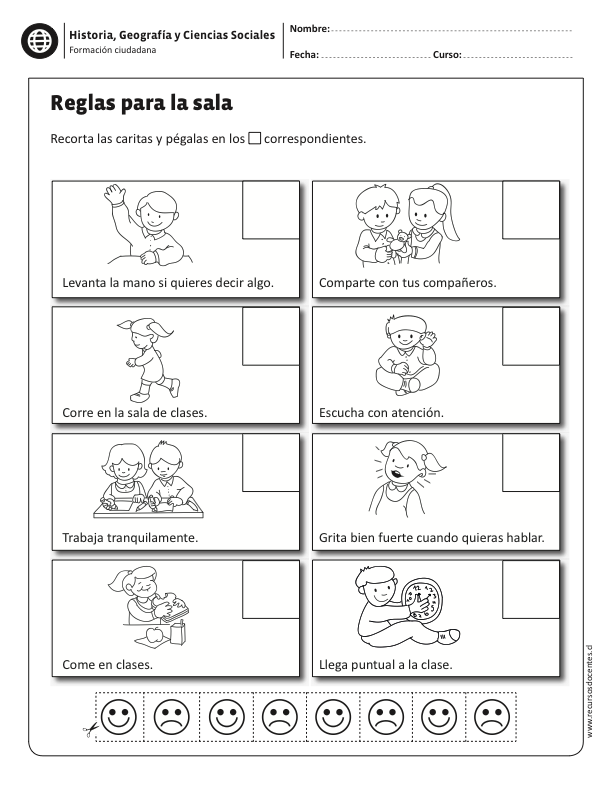 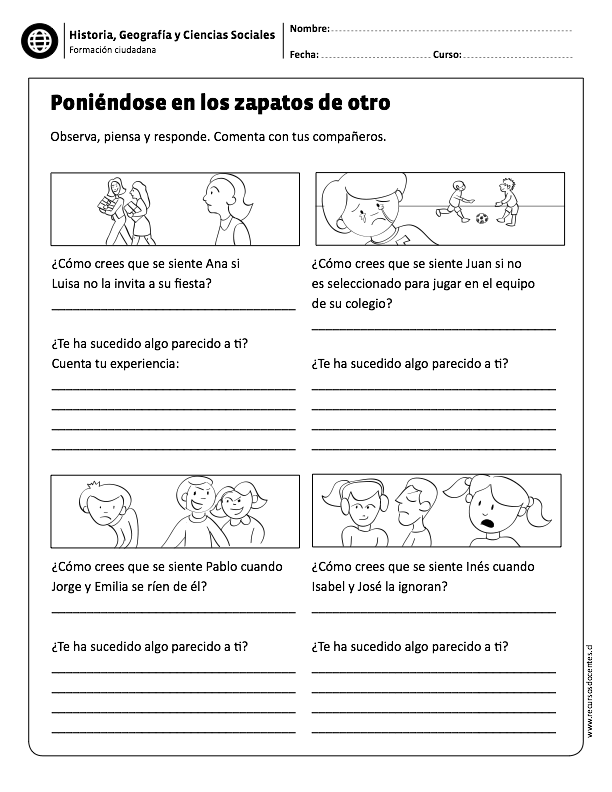 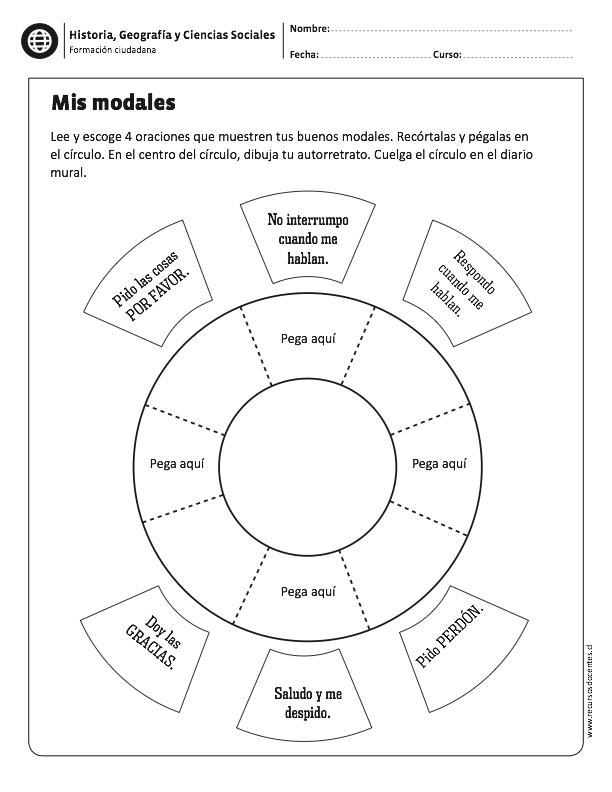 